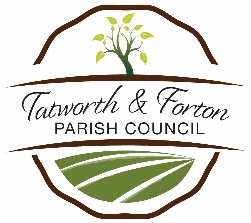 Chairman D Peake Councillors S Adams, P Chapple,L Mattey, E Peadon, R Wardell, (Council Chairman Richard Down and Vice Chairman K Patay (Ex Officio))You are hereby summoned to attend the following Meeting of: Tatworth and Forton Council Planning CommitteeTime:	6.15pm          Date:	11th January 2024     Place: Tatworth Memorial HALLMEMBERS OF THE PUBLIC AND THE PRESS ARE INVITED TO ATTEND ALL COUNCIL MEETINGS (Public Bodies (Admission to Meetings) Act 1960)Nigel Tinley        Clerk  05th January 2024(Prior to the start of the Meeting) An opportunity for questions and comments from members of the public raising any matter of concern affecting Tatworth & Forton. No decision can be taken during this session but the Chairman may decide to refer any matter for further consideration. The Parish Council may also wish to ask for the District or County Council’s support on any matter of particular concern to the Parish.                                                        AGENDA01/24 Apologies for absence – to receive apologies for absence (Section 85(1) of the Local Government Act 1972)02/24 Declarations of interest:Under the Localism Act 2011 (sections 26-37 and Schedule 4) and in accordance with the Council’sCode of Conduct, members are required to declare any interests which are not currently entered in the member’s register of interests or, if he/she has not notified the Monitoring Officer of it.03/24 To approve and sign as a correct record Minutes of the Planning Committee Meeting held on 2nd November 202304/24 Planning Applications:23/02199/FUL Land at Dairs Barton School Lane TatworthWhat is proposed?  Erection of a Detached Dwelling, Formation of Vehicular Access and associated Landscaping works.Note: Planners have requested that the Councillors are informed that the amendments are as a result of negotiations with the Council’s Conservation Specialist, who is now supportive of the proposal.23/02663/FUL Land at Axminster Road South Chard What is proposed?  Demolition of existing barn with a previously approved Class Q change of use, and rebuild into a new habitable dwelling.
23/02941/FUL Stepen House Tatworth Road Chard Somerset TA20 2NNWhat is proposed?  Erection of two detached holiday lets with access and associated landscaping23/03114/HOU Thai Shan Station Road Chard Junction Chard Somerset TA20 4QNWhat is proposed?  Proposed dormer extension, introduction of new material and removal of chimney.05/24 Planning Enforcement. Response from Somerset Council. 06/24 Other planning matters that councillors wish to report07/24 Date of Next Meeting – 1st February 2024